                    (ПРОЕКТ)                                              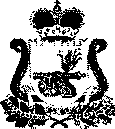 СОВЕТ ДЕПУТАТОВ РОМОДАНОВСКОГО СЕЛЬСКОГО ПОСЕЛЕНИЯ ГЛИНКОВСКОГО РАЙОНА СМОЛЕНСКОЙ ОБЛАСТИ Р Е Ш Е Н И Е                                      №                                                                             Рассмотрев отчет  старшего менеджера Копиляк Н.И.  «Об исполнении бюджета  Ромодановского сельского поселения за  2015 год», руководствуясь статьями 153, 264.6 Бюджетного кодекса Российской Федерации, Уставом  Ромодановского сельского поселения Глинковского района Смоленской области, Совет депутатов Ромодановского сельского поселения РЕШИЛ: 1.Утвердить отчет «Об исполнении  бюджета  Ромодановского сельского поселения за  2015 год» по доходам в сумме 2457205,06 рублей, по расходам в сумме 2370651,88 рублей с превышением расходов над доходами (профицит бюджета поселения) в сумме 86553,18 рублей.2. Утвердить исполнение:по доходам бюджета поселения за 2015 год по кодам классификации доходов бюджета согласно приложению № 1 к настоящему решению;по сведениям об исполнении бюджета поселения в разрезе ведомственной структуры расходов  бюджета поселения за 2015 год согласно приложению № 2 к настоящему решению;по сведениям об исполнении бюджета поселения по разделам, подразделам, целевым статьям, видам расходов и кодам функциональной классификации расходов бюджетов Российской Федерации за 2015 год согласно приложению № 3 к настоящему решению.По источникам финансирования дефицита бюджета за 2015 год по кодам групп, подгрупп, статей, видов источников финансирования дефицитов бюджетов, классификации операций сектора государственного управления, относящихся к источникам финансирования дефицитов бюджетов согласно приложению № 4 к настоящему решению. 3. Настоящее решение вступает в силу со дня  его официального опубликования.Глава муниципального образованияРомодановского сельского поселения                                    Глинковского района Смоленской области                                М.А.ЛеоновОт   «__ »     апреля   2016 г.                              «Об исполнении бюджета  Ромодановского сельского поселения за   2015 год».